游游江山团队/散客确认书打印日期：2023/7/1 9:29:18甲方中青旅西充门市中青旅西充门市联系人谢玉琼联系电话1389071322813890713228乙方重庆友联国际旅行社有限公司重庆友联国际旅行社有限公司联系人庞琳联系电话1301812956613018129566团期编号YN20230714庞琳03YN20230714庞琳03产品名称小幸运昆明大理丽江双飞六日游（云杉坪）小幸运昆明大理丽江双飞六日游（云杉坪）小幸运昆明大理丽江双飞六日游（云杉坪）小幸运昆明大理丽江双飞六日游（云杉坪）发团日期2023-07-142023-07-14回团日期2023-07-19参团人数3(3大)3(3大)大交通信息大交通信息大交通信息大交通信息大交通信息大交通信息大交通信息大交通信息启程 2023-07-14 MU5437 南充→昆明 12:45-14:15
返程 2023-07-19 MU5438 昆明→南充 15:45-17:4启程 2023-07-14 MU5437 南充→昆明 12:45-14:15
返程 2023-07-19 MU5438 昆明→南充 15:45-17:4启程 2023-07-14 MU5437 南充→昆明 12:45-14:15
返程 2023-07-19 MU5438 昆明→南充 15:45-17:4启程 2023-07-14 MU5437 南充→昆明 12:45-14:15
返程 2023-07-19 MU5438 昆明→南充 15:45-17:4启程 2023-07-14 MU5437 南充→昆明 12:45-14:15
返程 2023-07-19 MU5438 昆明→南充 15:45-17:4启程 2023-07-14 MU5437 南充→昆明 12:45-14:15
返程 2023-07-19 MU5438 昆明→南充 15:45-17:4启程 2023-07-14 MU5437 南充→昆明 12:45-14:15
返程 2023-07-19 MU5438 昆明→南充 15:45-17:4启程 2023-07-14 MU5437 南充→昆明 12:45-14:15
返程 2023-07-19 MU5438 昆明→南充 15:45-17:4旅客名单旅客名单旅客名单旅客名单旅客名单旅客名单旅客名单旅客名单姓名证件号码证件号码联系电话姓名证件号码证件号码联系电话1、赵春燕511325197904142922511325197904142922159837509722、杨旻曦5113252004111000245113252004111000243、杨成彪51292919770920041x51292919770920041x重要提示：请仔细检查，名单一旦出错不可更改，只能退票后重买，造成损失，我社不予负责，出票名单以贵社提供的客人名单为准；具体航班时间及行程内容请参照出团通知。重要提示：请仔细检查，名单一旦出错不可更改，只能退票后重买，造成损失，我社不予负责，出票名单以贵社提供的客人名单为准；具体航班时间及行程内容请参照出团通知。重要提示：请仔细检查，名单一旦出错不可更改，只能退票后重买，造成损失，我社不予负责，出票名单以贵社提供的客人名单为准；具体航班时间及行程内容请参照出团通知。重要提示：请仔细检查，名单一旦出错不可更改，只能退票后重买，造成损失，我社不予负责，出票名单以贵社提供的客人名单为准；具体航班时间及行程内容请参照出团通知。重要提示：请仔细检查，名单一旦出错不可更改，只能退票后重买，造成损失，我社不予负责，出票名单以贵社提供的客人名单为准；具体航班时间及行程内容请参照出团通知。重要提示：请仔细检查，名单一旦出错不可更改，只能退票后重买，造成损失，我社不予负责，出票名单以贵社提供的客人名单为准；具体航班时间及行程内容请参照出团通知。重要提示：请仔细检查，名单一旦出错不可更改，只能退票后重买，造成损失，我社不予负责，出票名单以贵社提供的客人名单为准；具体航班时间及行程内容请参照出团通知。重要提示：请仔细检查，名单一旦出错不可更改，只能退票后重买，造成损失，我社不予负责，出票名单以贵社提供的客人名单为准；具体航班时间及行程内容请参照出团通知。费用明细费用明细费用明细费用明细费用明细费用明细费用明细费用明细序号项目项目数量单价小计备注备注1成人成人32600.007800.00合计总金额：柒仟捌佰元整总金额：柒仟捌佰元整总金额：柒仟捌佰元整总金额：柒仟捌佰元整7800.007800.007800.00请将款项汇入我社指定账户并传汇款凭证，如向非指定或员工个人账户等汇款，不作为团款确认，且造成的损失我社概不负责；出团前须结清所有费用！请将款项汇入我社指定账户并传汇款凭证，如向非指定或员工个人账户等汇款，不作为团款确认，且造成的损失我社概不负责；出团前须结清所有费用！请将款项汇入我社指定账户并传汇款凭证，如向非指定或员工个人账户等汇款，不作为团款确认，且造成的损失我社概不负责；出团前须结清所有费用！请将款项汇入我社指定账户并传汇款凭证，如向非指定或员工个人账户等汇款，不作为团款确认，且造成的损失我社概不负责；出团前须结清所有费用！请将款项汇入我社指定账户并传汇款凭证，如向非指定或员工个人账户等汇款，不作为团款确认，且造成的损失我社概不负责；出团前须结清所有费用！请将款项汇入我社指定账户并传汇款凭证，如向非指定或员工个人账户等汇款，不作为团款确认，且造成的损失我社概不负责；出团前须结清所有费用！请将款项汇入我社指定账户并传汇款凭证，如向非指定或员工个人账户等汇款，不作为团款确认，且造成的损失我社概不负责；出团前须结清所有费用！请将款项汇入我社指定账户并传汇款凭证，如向非指定或员工个人账户等汇款，不作为团款确认，且造成的损失我社概不负责；出团前须结清所有费用！账户信息账户信息账户信息账户信息账户信息账户信息账户信息账户信息建行恩施施州支行建行恩施施州支行建行恩施施州支行湖北瀚丰国际旅行社有限公司湖北瀚丰国际旅行社有限公司420501726028000003524205017260280000035242050172602800000352建行沙坪坝支行建行沙坪坝支行建行沙坪坝支行重庆友联国际旅行社有限公司重庆友联国际旅行社有限公司500501056200000005865005010562000000058650050105620000000586行程安排行程安排行程安排行程安排行程安排行程安排行程安排行程安排2023/07/14（各地）--昆明（各地）--昆明（各地）--昆明（各地）--昆明（各地）--昆明（各地）--昆明（各地）--昆明2023/07/14各地贵宾乘坐高铁/乘机抵达彩云之南的首府“昆明”我们的专业接站人员会在昆明高铁站/长水国际机场，全天等待大家，送客人您抵达酒店，安排入住酒店。各地贵宾乘坐高铁/乘机抵达彩云之南的首府“昆明”我们的专业接站人员会在昆明高铁站/长水国际机场，全天等待大家，送客人您抵达酒店，安排入住酒店。各地贵宾乘坐高铁/乘机抵达彩云之南的首府“昆明”我们的专业接站人员会在昆明高铁站/长水国际机场，全天等待大家，送客人您抵达酒店，安排入住酒店。各地贵宾乘坐高铁/乘机抵达彩云之南的首府“昆明”我们的专业接站人员会在昆明高铁站/长水国际机场，全天等待大家，送客人您抵达酒店，安排入住酒店。各地贵宾乘坐高铁/乘机抵达彩云之南的首府“昆明”我们的专业接站人员会在昆明高铁站/长水国际机场，全天等待大家，送客人您抵达酒店，安排入住酒店。各地贵宾乘坐高铁/乘机抵达彩云之南的首府“昆明”我们的专业接站人员会在昆明高铁站/长水国际机场，全天等待大家，送客人您抵达酒店，安排入住酒店。各地贵宾乘坐高铁/乘机抵达彩云之南的首府“昆明”我们的专业接站人员会在昆明高铁站/长水国际机场，全天等待大家，送客人您抵达酒店，安排入住酒店。2023/07/14早餐：不含；午餐：不含；晚餐：不含；住宿：早餐：不含；午餐：不含；晚餐：不含；住宿：早餐：不含；午餐：不含；晚餐：不含；住宿：早餐：不含；午餐：不含；晚餐：不含；住宿：早餐：不含；午餐：不含；晚餐：不含；住宿：早餐：不含；午餐：不含；晚餐：不含；住宿：早餐：不含；午餐：不含；晚餐：不含；住宿：2023/07/15昆明→滇池大坝→茶马花街→西山→楚雄昆明→滇池大坝→茶马花街→西山→楚雄昆明→滇池大坝→茶马花街→西山→楚雄昆明→滇池大坝→茶马花街→西山→楚雄昆明→滇池大坝→茶马花街→西山→楚雄昆明→滇池大坝→茶马花街→西山→楚雄昆明→滇池大坝→茶马花街→西山→楚雄2023/07/15早餐后乘车前往【滇池海埂大坝】观美丽的“高原明珠”滇池，眺望有“睡美人”山之美称的西山。后前往最新网红基地【茶马花街】这里美食琳琅，这里聚集了昆明当地最地道的豆花米线、各式烧烤、豆花米线，红糖粑粑，音乐，咖啡，西餐今日中餐就交给你自由选择。下午集合出发前往昆明景色怡人的历史名山【西山森林公园】，西山位于滇池湖畔，远看似一位纤纤美女卧于湖面，所以也叫“睡美人山”。行程中包含缆车，无窗式观景缆车，脚下是西山，目光所及是西山美景；徒步西山的同时别忘了俯瞰昆明市区景色及滇池碧绿如玉、烟波浩渺的壮观美景。游毕乘车赴楚雄，晚餐享用松毛长街宴，感受民族歌舞伴餐，拥有视觉与味觉的双重冲击，让游客体验彝家儿女火一样的热情，水一样的柔情，体验少数民族长街宴带来的不同风情，用餐后入住酒店。早餐后乘车前往【滇池海埂大坝】观美丽的“高原明珠”滇池，眺望有“睡美人”山之美称的西山。后前往最新网红基地【茶马花街】这里美食琳琅，这里聚集了昆明当地最地道的豆花米线、各式烧烤、豆花米线，红糖粑粑，音乐，咖啡，西餐今日中餐就交给你自由选择。下午集合出发前往昆明景色怡人的历史名山【西山森林公园】，西山位于滇池湖畔，远看似一位纤纤美女卧于湖面，所以也叫“睡美人山”。行程中包含缆车，无窗式观景缆车，脚下是西山，目光所及是西山美景；徒步西山的同时别忘了俯瞰昆明市区景色及滇池碧绿如玉、烟波浩渺的壮观美景。游毕乘车赴楚雄，晚餐享用松毛长街宴，感受民族歌舞伴餐，拥有视觉与味觉的双重冲击，让游客体验彝家儿女火一样的热情，水一样的柔情，体验少数民族长街宴带来的不同风情，用餐后入住酒店。早餐后乘车前往【滇池海埂大坝】观美丽的“高原明珠”滇池，眺望有“睡美人”山之美称的西山。后前往最新网红基地【茶马花街】这里美食琳琅，这里聚集了昆明当地最地道的豆花米线、各式烧烤、豆花米线，红糖粑粑，音乐，咖啡，西餐今日中餐就交给你自由选择。下午集合出发前往昆明景色怡人的历史名山【西山森林公园】，西山位于滇池湖畔，远看似一位纤纤美女卧于湖面，所以也叫“睡美人山”。行程中包含缆车，无窗式观景缆车，脚下是西山，目光所及是西山美景；徒步西山的同时别忘了俯瞰昆明市区景色及滇池碧绿如玉、烟波浩渺的壮观美景。游毕乘车赴楚雄，晚餐享用松毛长街宴，感受民族歌舞伴餐，拥有视觉与味觉的双重冲击，让游客体验彝家儿女火一样的热情，水一样的柔情，体验少数民族长街宴带来的不同风情，用餐后入住酒店。早餐后乘车前往【滇池海埂大坝】观美丽的“高原明珠”滇池，眺望有“睡美人”山之美称的西山。后前往最新网红基地【茶马花街】这里美食琳琅，这里聚集了昆明当地最地道的豆花米线、各式烧烤、豆花米线，红糖粑粑，音乐，咖啡，西餐今日中餐就交给你自由选择。下午集合出发前往昆明景色怡人的历史名山【西山森林公园】，西山位于滇池湖畔，远看似一位纤纤美女卧于湖面，所以也叫“睡美人山”。行程中包含缆车，无窗式观景缆车，脚下是西山，目光所及是西山美景；徒步西山的同时别忘了俯瞰昆明市区景色及滇池碧绿如玉、烟波浩渺的壮观美景。游毕乘车赴楚雄，晚餐享用松毛长街宴，感受民族歌舞伴餐，拥有视觉与味觉的双重冲击，让游客体验彝家儿女火一样的热情，水一样的柔情，体验少数民族长街宴带来的不同风情，用餐后入住酒店。早餐后乘车前往【滇池海埂大坝】观美丽的“高原明珠”滇池，眺望有“睡美人”山之美称的西山。后前往最新网红基地【茶马花街】这里美食琳琅，这里聚集了昆明当地最地道的豆花米线、各式烧烤、豆花米线，红糖粑粑，音乐，咖啡，西餐今日中餐就交给你自由选择。下午集合出发前往昆明景色怡人的历史名山【西山森林公园】，西山位于滇池湖畔，远看似一位纤纤美女卧于湖面，所以也叫“睡美人山”。行程中包含缆车，无窗式观景缆车，脚下是西山，目光所及是西山美景；徒步西山的同时别忘了俯瞰昆明市区景色及滇池碧绿如玉、烟波浩渺的壮观美景。游毕乘车赴楚雄，晚餐享用松毛长街宴，感受民族歌舞伴餐，拥有视觉与味觉的双重冲击，让游客体验彝家儿女火一样的热情，水一样的柔情，体验少数民族长街宴带来的不同风情，用餐后入住酒店。早餐后乘车前往【滇池海埂大坝】观美丽的“高原明珠”滇池，眺望有“睡美人”山之美称的西山。后前往最新网红基地【茶马花街】这里美食琳琅，这里聚集了昆明当地最地道的豆花米线、各式烧烤、豆花米线，红糖粑粑，音乐，咖啡，西餐今日中餐就交给你自由选择。下午集合出发前往昆明景色怡人的历史名山【西山森林公园】，西山位于滇池湖畔，远看似一位纤纤美女卧于湖面，所以也叫“睡美人山”。行程中包含缆车，无窗式观景缆车，脚下是西山，目光所及是西山美景；徒步西山的同时别忘了俯瞰昆明市区景色及滇池碧绿如玉、烟波浩渺的壮观美景。游毕乘车赴楚雄，晚餐享用松毛长街宴，感受民族歌舞伴餐，拥有视觉与味觉的双重冲击，让游客体验彝家儿女火一样的热情，水一样的柔情，体验少数民族长街宴带来的不同风情，用餐后入住酒店。早餐后乘车前往【滇池海埂大坝】观美丽的“高原明珠”滇池，眺望有“睡美人”山之美称的西山。后前往最新网红基地【茶马花街】这里美食琳琅，这里聚集了昆明当地最地道的豆花米线、各式烧烤、豆花米线，红糖粑粑，音乐，咖啡，西餐今日中餐就交给你自由选择。下午集合出发前往昆明景色怡人的历史名山【西山森林公园】，西山位于滇池湖畔，远看似一位纤纤美女卧于湖面，所以也叫“睡美人山”。行程中包含缆车，无窗式观景缆车，脚下是西山，目光所及是西山美景；徒步西山的同时别忘了俯瞰昆明市区景色及滇池碧绿如玉、烟波浩渺的壮观美景。游毕乘车赴楚雄，晚餐享用松毛长街宴，感受民族歌舞伴餐，拥有视觉与味觉的双重冲击，让游客体验彝家儿女火一样的热情，水一样的柔情，体验少数民族长街宴带来的不同风情，用餐后入住酒店。2023/07/15早餐：包含；午餐：自理；晚餐：包含；住宿：楚雄酒店早餐：包含；午餐：自理；晚餐：包含；住宿：楚雄酒店早餐：包含；午餐：自理；晚餐：包含；住宿：楚雄酒店早餐：包含；午餐：自理；晚餐：包含；住宿：楚雄酒店早餐：包含；午餐：自理；晚餐：包含；住宿：楚雄酒店早餐：包含；午餐：自理；晚餐：包含；住宿：楚雄酒店早餐：包含；午餐：自理；晚餐：包含；住宿：楚雄酒店2023/07/16楚雄→三塔→洱海私人游船→打卡圣托里尼•理想邦旅拍楚雄→三塔→洱海私人游船→打卡圣托里尼•理想邦旅拍楚雄→三塔→洱海私人游船→打卡圣托里尼•理想邦旅拍楚雄→三塔→洱海私人游船→打卡圣托里尼•理想邦旅拍楚雄→三塔→洱海私人游船→打卡圣托里尼•理想邦旅拍楚雄→三塔→洱海私人游船→打卡圣托里尼•理想邦旅拍楚雄→三塔→洱海私人游船→打卡圣托里尼•理想邦旅拍2023/07/16早餐后乘车前往游览【崇圣寺三塔】崇圣寺三塔是大理“文献名邦”的象征，是云南古代历史文化的象征，也是中国南方最古老最雄伟的建筑之一。中餐享用大理特色酸辣鱼，随后乘坐【洱海私人游船】与洱海来一次近距离的接触，观苍洱山水自然风光，看洱海“金梭烟云，让您因山水陶醉，赏心悦目，心旷神怡，流连忘返。面朝大海，春暖花开是很多人的理想生活，平日在大城市的快节奏生活的朋友，如果你选择到大理旅游，我们将特意安排打卡大理抖音最网红景点，有中国圣托里尼之称的【圣托尼里·理想邦旅拍】（每组家庭赠送5张电子版照片）浪漫从这里开始。蓝色浪漫，白色纯净，温柔与风和白云一样恍惚，（带着美美的、帅气的衣服），在这里随便一拍都是大片。蓝天像被洗涤晒干了的蓝色一样浪漫。晚上特意甄选了大理海边客栈或酒店，美梦以您相伴。早餐后乘车前往游览【崇圣寺三塔】崇圣寺三塔是大理“文献名邦”的象征，是云南古代历史文化的象征，也是中国南方最古老最雄伟的建筑之一。中餐享用大理特色酸辣鱼，随后乘坐【洱海私人游船】与洱海来一次近距离的接触，观苍洱山水自然风光，看洱海“金梭烟云，让您因山水陶醉，赏心悦目，心旷神怡，流连忘返。面朝大海，春暖花开是很多人的理想生活，平日在大城市的快节奏生活的朋友，如果你选择到大理旅游，我们将特意安排打卡大理抖音最网红景点，有中国圣托里尼之称的【圣托尼里·理想邦旅拍】（每组家庭赠送5张电子版照片）浪漫从这里开始。蓝色浪漫，白色纯净，温柔与风和白云一样恍惚，（带着美美的、帅气的衣服），在这里随便一拍都是大片。蓝天像被洗涤晒干了的蓝色一样浪漫。晚上特意甄选了大理海边客栈或酒店，美梦以您相伴。早餐后乘车前往游览【崇圣寺三塔】崇圣寺三塔是大理“文献名邦”的象征，是云南古代历史文化的象征，也是中国南方最古老最雄伟的建筑之一。中餐享用大理特色酸辣鱼，随后乘坐【洱海私人游船】与洱海来一次近距离的接触，观苍洱山水自然风光，看洱海“金梭烟云，让您因山水陶醉，赏心悦目，心旷神怡，流连忘返。面朝大海，春暖花开是很多人的理想生活，平日在大城市的快节奏生活的朋友，如果你选择到大理旅游，我们将特意安排打卡大理抖音最网红景点，有中国圣托里尼之称的【圣托尼里·理想邦旅拍】（每组家庭赠送5张电子版照片）浪漫从这里开始。蓝色浪漫，白色纯净，温柔与风和白云一样恍惚，（带着美美的、帅气的衣服），在这里随便一拍都是大片。蓝天像被洗涤晒干了的蓝色一样浪漫。晚上特意甄选了大理海边客栈或酒店，美梦以您相伴。早餐后乘车前往游览【崇圣寺三塔】崇圣寺三塔是大理“文献名邦”的象征，是云南古代历史文化的象征，也是中国南方最古老最雄伟的建筑之一。中餐享用大理特色酸辣鱼，随后乘坐【洱海私人游船】与洱海来一次近距离的接触，观苍洱山水自然风光，看洱海“金梭烟云，让您因山水陶醉，赏心悦目，心旷神怡，流连忘返。面朝大海，春暖花开是很多人的理想生活，平日在大城市的快节奏生活的朋友，如果你选择到大理旅游，我们将特意安排打卡大理抖音最网红景点，有中国圣托里尼之称的【圣托尼里·理想邦旅拍】（每组家庭赠送5张电子版照片）浪漫从这里开始。蓝色浪漫，白色纯净，温柔与风和白云一样恍惚，（带着美美的、帅气的衣服），在这里随便一拍都是大片。蓝天像被洗涤晒干了的蓝色一样浪漫。晚上特意甄选了大理海边客栈或酒店，美梦以您相伴。早餐后乘车前往游览【崇圣寺三塔】崇圣寺三塔是大理“文献名邦”的象征，是云南古代历史文化的象征，也是中国南方最古老最雄伟的建筑之一。中餐享用大理特色酸辣鱼，随后乘坐【洱海私人游船】与洱海来一次近距离的接触，观苍洱山水自然风光，看洱海“金梭烟云，让您因山水陶醉，赏心悦目，心旷神怡，流连忘返。面朝大海，春暖花开是很多人的理想生活，平日在大城市的快节奏生活的朋友，如果你选择到大理旅游，我们将特意安排打卡大理抖音最网红景点，有中国圣托里尼之称的【圣托尼里·理想邦旅拍】（每组家庭赠送5张电子版照片）浪漫从这里开始。蓝色浪漫，白色纯净，温柔与风和白云一样恍惚，（带着美美的、帅气的衣服），在这里随便一拍都是大片。蓝天像被洗涤晒干了的蓝色一样浪漫。晚上特意甄选了大理海边客栈或酒店，美梦以您相伴。早餐后乘车前往游览【崇圣寺三塔】崇圣寺三塔是大理“文献名邦”的象征，是云南古代历史文化的象征，也是中国南方最古老最雄伟的建筑之一。中餐享用大理特色酸辣鱼，随后乘坐【洱海私人游船】与洱海来一次近距离的接触，观苍洱山水自然风光，看洱海“金梭烟云，让您因山水陶醉，赏心悦目，心旷神怡，流连忘返。面朝大海，春暖花开是很多人的理想生活，平日在大城市的快节奏生活的朋友，如果你选择到大理旅游，我们将特意安排打卡大理抖音最网红景点，有中国圣托里尼之称的【圣托尼里·理想邦旅拍】（每组家庭赠送5张电子版照片）浪漫从这里开始。蓝色浪漫，白色纯净，温柔与风和白云一样恍惚，（带着美美的、帅气的衣服），在这里随便一拍都是大片。蓝天像被洗涤晒干了的蓝色一样浪漫。晚上特意甄选了大理海边客栈或酒店，美梦以您相伴。早餐后乘车前往游览【崇圣寺三塔】崇圣寺三塔是大理“文献名邦”的象征，是云南古代历史文化的象征，也是中国南方最古老最雄伟的建筑之一。中餐享用大理特色酸辣鱼，随后乘坐【洱海私人游船】与洱海来一次近距离的接触，观苍洱山水自然风光，看洱海“金梭烟云，让您因山水陶醉，赏心悦目，心旷神怡，流连忘返。面朝大海，春暖花开是很多人的理想生活，平日在大城市的快节奏生活的朋友，如果你选择到大理旅游，我们将特意安排打卡大理抖音最网红景点，有中国圣托里尼之称的【圣托尼里·理想邦旅拍】（每组家庭赠送5张电子版照片）浪漫从这里开始。蓝色浪漫，白色纯净，温柔与风和白云一样恍惚，（带着美美的、帅气的衣服），在这里随便一拍都是大片。蓝天像被洗涤晒干了的蓝色一样浪漫。晚上特意甄选了大理海边客栈或酒店，美梦以您相伴。2023/07/16早餐：包含；午餐：包含；晚餐：包含；住宿：大理海边客栈或酒店早餐：包含；午餐：包含；晚餐：包含；住宿：大理海边客栈或酒店早餐：包含；午餐：包含；晚餐：包含；住宿：大理海边客栈或酒店早餐：包含；午餐：包含；晚餐：包含；住宿：大理海边客栈或酒店早餐：包含；午餐：包含；晚餐：包含；住宿：大理海边客栈或酒店早餐：包含；午餐：包含；晚餐：包含；住宿：大理海边客栈或酒店早餐：包含；午餐：包含；晚餐：包含；住宿：大理海边客栈或酒店2023/07/17大理古城→玉龙雪山（云杉坪索道）/→丽江古城大理古城→玉龙雪山（云杉坪索道）/→丽江古城大理古城→玉龙雪山（云杉坪索道）/→丽江古城大理古城→玉龙雪山（云杉坪索道）/→丽江古城大理古城→玉龙雪山（云杉坪索道）/→丽江古城大理古城→玉龙雪山（云杉坪索道）/→丽江古城大理古城→玉龙雪山（云杉坪索道）/→丽江古城2023/07/17早餐后乘车前往游览【大理古城】（开放式古城自由活动）大理古城又名叶榆城、紫城、中和镇。古城其历史可追溯至唐天宝年间，南诏王阁逻凤筑的羊苴咩城(今城之西三塔附近)，为其新都。中餐享用营养餐包（矿泉水1瓶、牛奶1袋、卤蛋1个、火腿肠1根、威化饼1包、法式小面包2个、巧克力派1个、蛋黄派1个、大面包1个、苹果1个），随后乘车前往游览5A级景区【玉龙雪山风景区】（云杉坪索道）乘坐【云杉坪索道】探秘玉龙第三国，欣赏更富有层次感的玉龙雪山，漫步于高山草甸和原始森林中，全身心融入纯净的大自然。随后游【白水河】【蓝月谷】（游览时间约30分钟）。今晚晚餐自理，游客可随喜好自费品尝当地特色小吃，自由游览依托三山而建的，久负“柔软时光”盛誉的【丽江古城、四方街】，街巷中无论少壮还是中老年，皆同品鉴一份闲情的“浪慢生活”，再美的风景，有心情，有闲情才可感觉安逸（因丽江古城为开放式古城，基本为自行游览，时间是根据客人自订）。早餐后乘车前往游览【大理古城】（开放式古城自由活动）大理古城又名叶榆城、紫城、中和镇。古城其历史可追溯至唐天宝年间，南诏王阁逻凤筑的羊苴咩城(今城之西三塔附近)，为其新都。中餐享用营养餐包（矿泉水1瓶、牛奶1袋、卤蛋1个、火腿肠1根、威化饼1包、法式小面包2个、巧克力派1个、蛋黄派1个、大面包1个、苹果1个），随后乘车前往游览5A级景区【玉龙雪山风景区】（云杉坪索道）乘坐【云杉坪索道】探秘玉龙第三国，欣赏更富有层次感的玉龙雪山，漫步于高山草甸和原始森林中，全身心融入纯净的大自然。随后游【白水河】【蓝月谷】（游览时间约30分钟）。今晚晚餐自理，游客可随喜好自费品尝当地特色小吃，自由游览依托三山而建的，久负“柔软时光”盛誉的【丽江古城、四方街】，街巷中无论少壮还是中老年，皆同品鉴一份闲情的“浪慢生活”，再美的风景，有心情，有闲情才可感觉安逸（因丽江古城为开放式古城，基本为自行游览，时间是根据客人自订）。早餐后乘车前往游览【大理古城】（开放式古城自由活动）大理古城又名叶榆城、紫城、中和镇。古城其历史可追溯至唐天宝年间，南诏王阁逻凤筑的羊苴咩城(今城之西三塔附近)，为其新都。中餐享用营养餐包（矿泉水1瓶、牛奶1袋、卤蛋1个、火腿肠1根、威化饼1包、法式小面包2个、巧克力派1个、蛋黄派1个、大面包1个、苹果1个），随后乘车前往游览5A级景区【玉龙雪山风景区】（云杉坪索道）乘坐【云杉坪索道】探秘玉龙第三国，欣赏更富有层次感的玉龙雪山，漫步于高山草甸和原始森林中，全身心融入纯净的大自然。随后游【白水河】【蓝月谷】（游览时间约30分钟）。今晚晚餐自理，游客可随喜好自费品尝当地特色小吃，自由游览依托三山而建的，久负“柔软时光”盛誉的【丽江古城、四方街】，街巷中无论少壮还是中老年，皆同品鉴一份闲情的“浪慢生活”，再美的风景，有心情，有闲情才可感觉安逸（因丽江古城为开放式古城，基本为自行游览，时间是根据客人自订）。早餐后乘车前往游览【大理古城】（开放式古城自由活动）大理古城又名叶榆城、紫城、中和镇。古城其历史可追溯至唐天宝年间，南诏王阁逻凤筑的羊苴咩城(今城之西三塔附近)，为其新都。中餐享用营养餐包（矿泉水1瓶、牛奶1袋、卤蛋1个、火腿肠1根、威化饼1包、法式小面包2个、巧克力派1个、蛋黄派1个、大面包1个、苹果1个），随后乘车前往游览5A级景区【玉龙雪山风景区】（云杉坪索道）乘坐【云杉坪索道】探秘玉龙第三国，欣赏更富有层次感的玉龙雪山，漫步于高山草甸和原始森林中，全身心融入纯净的大自然。随后游【白水河】【蓝月谷】（游览时间约30分钟）。今晚晚餐自理，游客可随喜好自费品尝当地特色小吃，自由游览依托三山而建的，久负“柔软时光”盛誉的【丽江古城、四方街】，街巷中无论少壮还是中老年，皆同品鉴一份闲情的“浪慢生活”，再美的风景，有心情，有闲情才可感觉安逸（因丽江古城为开放式古城，基本为自行游览，时间是根据客人自订）。早餐后乘车前往游览【大理古城】（开放式古城自由活动）大理古城又名叶榆城、紫城、中和镇。古城其历史可追溯至唐天宝年间，南诏王阁逻凤筑的羊苴咩城(今城之西三塔附近)，为其新都。中餐享用营养餐包（矿泉水1瓶、牛奶1袋、卤蛋1个、火腿肠1根、威化饼1包、法式小面包2个、巧克力派1个、蛋黄派1个、大面包1个、苹果1个），随后乘车前往游览5A级景区【玉龙雪山风景区】（云杉坪索道）乘坐【云杉坪索道】探秘玉龙第三国，欣赏更富有层次感的玉龙雪山，漫步于高山草甸和原始森林中，全身心融入纯净的大自然。随后游【白水河】【蓝月谷】（游览时间约30分钟）。今晚晚餐自理，游客可随喜好自费品尝当地特色小吃，自由游览依托三山而建的，久负“柔软时光”盛誉的【丽江古城、四方街】，街巷中无论少壮还是中老年，皆同品鉴一份闲情的“浪慢生活”，再美的风景，有心情，有闲情才可感觉安逸（因丽江古城为开放式古城，基本为自行游览，时间是根据客人自订）。早餐后乘车前往游览【大理古城】（开放式古城自由活动）大理古城又名叶榆城、紫城、中和镇。古城其历史可追溯至唐天宝年间，南诏王阁逻凤筑的羊苴咩城(今城之西三塔附近)，为其新都。中餐享用营养餐包（矿泉水1瓶、牛奶1袋、卤蛋1个、火腿肠1根、威化饼1包、法式小面包2个、巧克力派1个、蛋黄派1个、大面包1个、苹果1个），随后乘车前往游览5A级景区【玉龙雪山风景区】（云杉坪索道）乘坐【云杉坪索道】探秘玉龙第三国，欣赏更富有层次感的玉龙雪山，漫步于高山草甸和原始森林中，全身心融入纯净的大自然。随后游【白水河】【蓝月谷】（游览时间约30分钟）。今晚晚餐自理，游客可随喜好自费品尝当地特色小吃，自由游览依托三山而建的，久负“柔软时光”盛誉的【丽江古城、四方街】，街巷中无论少壮还是中老年，皆同品鉴一份闲情的“浪慢生活”，再美的风景，有心情，有闲情才可感觉安逸（因丽江古城为开放式古城，基本为自行游览，时间是根据客人自订）。早餐后乘车前往游览【大理古城】（开放式古城自由活动）大理古城又名叶榆城、紫城、中和镇。古城其历史可追溯至唐天宝年间，南诏王阁逻凤筑的羊苴咩城(今城之西三塔附近)，为其新都。中餐享用营养餐包（矿泉水1瓶、牛奶1袋、卤蛋1个、火腿肠1根、威化饼1包、法式小面包2个、巧克力派1个、蛋黄派1个、大面包1个、苹果1个），随后乘车前往游览5A级景区【玉龙雪山风景区】（云杉坪索道）乘坐【云杉坪索道】探秘玉龙第三国，欣赏更富有层次感的玉龙雪山，漫步于高山草甸和原始森林中，全身心融入纯净的大自然。随后游【白水河】【蓝月谷】（游览时间约30分钟）。今晚晚餐自理，游客可随喜好自费品尝当地特色小吃，自由游览依托三山而建的，久负“柔软时光”盛誉的【丽江古城、四方街】，街巷中无论少壮还是中老年，皆同品鉴一份闲情的“浪慢生活”，再美的风景，有心情，有闲情才可感觉安逸（因丽江古城为开放式古城，基本为自行游览，时间是根据客人自订）。2023/07/17早餐：包含；午餐：包含；晚餐：自理；住宿：丽江酒店早餐：包含；午餐：包含；晚餐：自理；住宿：丽江酒店早餐：包含；午餐：包含；晚餐：自理；住宿：丽江酒店早餐：包含；午餐：包含；晚餐：自理；住宿：丽江酒店早餐：包含；午餐：包含；晚餐：自理；住宿：丽江酒店早餐：包含；午餐：包含；晚餐：自理；住宿：丽江酒店早餐：包含；午餐：包含；晚餐：自理；住宿：丽江酒店2023/07/18束河古镇→洱海观景台→昆明束河古镇→洱海观景台→昆明束河古镇→洱海观景台→昆明束河古镇→洱海观景台→昆明束河古镇→洱海观景台→昆明束河古镇→洱海观景台→昆明束河古镇→洱海观景台→昆明2023/07/18早餐后乘车前往游览“世界文化遗产”丽江古城的重要组成部分，茶马互市交流地【束河古镇】（开放式古城，自由游览）。后乘车前往【洱海观景台】这里是体验洱海之美的最好地点，远眺玉几岛、小金梭岛犹如洱海中的一对鸳鸯，悠闲的渔村生活让人享受之中。大理很适合一个人旅游，看洱海苍山发呆，看变化莫测的云发呆，享受一个人的旅游，享受一个人的美好时光….之后乘车前往昆明，抵达后安排入住酒店。早餐后乘车前往游览“世界文化遗产”丽江古城的重要组成部分，茶马互市交流地【束河古镇】（开放式古城，自由游览）。后乘车前往【洱海观景台】这里是体验洱海之美的最好地点，远眺玉几岛、小金梭岛犹如洱海中的一对鸳鸯，悠闲的渔村生活让人享受之中。大理很适合一个人旅游，看洱海苍山发呆，看变化莫测的云发呆，享受一个人的旅游，享受一个人的美好时光….之后乘车前往昆明，抵达后安排入住酒店。早餐后乘车前往游览“世界文化遗产”丽江古城的重要组成部分，茶马互市交流地【束河古镇】（开放式古城，自由游览）。后乘车前往【洱海观景台】这里是体验洱海之美的最好地点，远眺玉几岛、小金梭岛犹如洱海中的一对鸳鸯，悠闲的渔村生活让人享受之中。大理很适合一个人旅游，看洱海苍山发呆，看变化莫测的云发呆，享受一个人的旅游，享受一个人的美好时光….之后乘车前往昆明，抵达后安排入住酒店。早餐后乘车前往游览“世界文化遗产”丽江古城的重要组成部分，茶马互市交流地【束河古镇】（开放式古城，自由游览）。后乘车前往【洱海观景台】这里是体验洱海之美的最好地点，远眺玉几岛、小金梭岛犹如洱海中的一对鸳鸯，悠闲的渔村生活让人享受之中。大理很适合一个人旅游，看洱海苍山发呆，看变化莫测的云发呆，享受一个人的旅游，享受一个人的美好时光….之后乘车前往昆明，抵达后安排入住酒店。早餐后乘车前往游览“世界文化遗产”丽江古城的重要组成部分，茶马互市交流地【束河古镇】（开放式古城，自由游览）。后乘车前往【洱海观景台】这里是体验洱海之美的最好地点，远眺玉几岛、小金梭岛犹如洱海中的一对鸳鸯，悠闲的渔村生活让人享受之中。大理很适合一个人旅游，看洱海苍山发呆，看变化莫测的云发呆，享受一个人的旅游，享受一个人的美好时光….之后乘车前往昆明，抵达后安排入住酒店。早餐后乘车前往游览“世界文化遗产”丽江古城的重要组成部分，茶马互市交流地【束河古镇】（开放式古城，自由游览）。后乘车前往【洱海观景台】这里是体验洱海之美的最好地点，远眺玉几岛、小金梭岛犹如洱海中的一对鸳鸯，悠闲的渔村生活让人享受之中。大理很适合一个人旅游，看洱海苍山发呆，看变化莫测的云发呆，享受一个人的旅游，享受一个人的美好时光….之后乘车前往昆明，抵达后安排入住酒店。早餐后乘车前往游览“世界文化遗产”丽江古城的重要组成部分，茶马互市交流地【束河古镇】（开放式古城，自由游览）。后乘车前往【洱海观景台】这里是体验洱海之美的最好地点，远眺玉几岛、小金梭岛犹如洱海中的一对鸳鸯，悠闲的渔村生活让人享受之中。大理很适合一个人旅游，看洱海苍山发呆，看变化莫测的云发呆，享受一个人的旅游，享受一个人的美好时光….之后乘车前往昆明，抵达后安排入住酒店。2023/07/18早餐：包含；午餐：包含；晚餐：包含；住宿：昆明早餐：包含；午餐：包含；晚餐：包含；住宿：昆明早餐：包含；午餐：包含；晚餐：包含；住宿：昆明早餐：包含；午餐：包含；晚餐：包含；住宿：昆明早餐：包含；午餐：包含；晚餐：包含；住宿：昆明早餐：包含；午餐：包含；晚餐：包含；住宿：昆明早餐：包含；午餐：包含；晚餐：包含；住宿：昆明2023/07/19昆明-温馨的家昆明-温馨的家昆明-温馨的家昆明-温馨的家昆明-温馨的家昆明-温馨的家昆明-温馨的家2023/07/19早餐后前往【集散中心】，由我社工作人员安排在集散中心集合，统一根据返程时间安排送机。在此，我社全体服务人员预祝您旅途平安，期待您再次来云南！温馨提示：1.酒店12：00退房，返程前请仔细整理好自己的行李物品及证件，请不要有所遗漏，核对自己的航班时间，避免增加您不必要的麻烦。2.感谢各位贵宾对我们工作的支持和理解，针对我们的不足，请留下您的宝贵意见。早餐后前往【集散中心】，由我社工作人员安排在集散中心集合，统一根据返程时间安排送机。在此，我社全体服务人员预祝您旅途平安，期待您再次来云南！温馨提示：1.酒店12：00退房，返程前请仔细整理好自己的行李物品及证件，请不要有所遗漏，核对自己的航班时间，避免增加您不必要的麻烦。2.感谢各位贵宾对我们工作的支持和理解，针对我们的不足，请留下您的宝贵意见。早餐后前往【集散中心】，由我社工作人员安排在集散中心集合，统一根据返程时间安排送机。在此，我社全体服务人员预祝您旅途平安，期待您再次来云南！温馨提示：1.酒店12：00退房，返程前请仔细整理好自己的行李物品及证件，请不要有所遗漏，核对自己的航班时间，避免增加您不必要的麻烦。2.感谢各位贵宾对我们工作的支持和理解，针对我们的不足，请留下您的宝贵意见。早餐后前往【集散中心】，由我社工作人员安排在集散中心集合，统一根据返程时间安排送机。在此，我社全体服务人员预祝您旅途平安，期待您再次来云南！温馨提示：1.酒店12：00退房，返程前请仔细整理好自己的行李物品及证件，请不要有所遗漏，核对自己的航班时间，避免增加您不必要的麻烦。2.感谢各位贵宾对我们工作的支持和理解，针对我们的不足，请留下您的宝贵意见。早餐后前往【集散中心】，由我社工作人员安排在集散中心集合，统一根据返程时间安排送机。在此，我社全体服务人员预祝您旅途平安，期待您再次来云南！温馨提示：1.酒店12：00退房，返程前请仔细整理好自己的行李物品及证件，请不要有所遗漏，核对自己的航班时间，避免增加您不必要的麻烦。2.感谢各位贵宾对我们工作的支持和理解，针对我们的不足，请留下您的宝贵意见。早餐后前往【集散中心】，由我社工作人员安排在集散中心集合，统一根据返程时间安排送机。在此，我社全体服务人员预祝您旅途平安，期待您再次来云南！温馨提示：1.酒店12：00退房，返程前请仔细整理好自己的行李物品及证件，请不要有所遗漏，核对自己的航班时间，避免增加您不必要的麻烦。2.感谢各位贵宾对我们工作的支持和理解，针对我们的不足，请留下您的宝贵意见。早餐后前往【集散中心】，由我社工作人员安排在集散中心集合，统一根据返程时间安排送机。在此，我社全体服务人员预祝您旅途平安，期待您再次来云南！温馨提示：1.酒店12：00退房，返程前请仔细整理好自己的行李物品及证件，请不要有所遗漏，核对自己的航班时间，避免增加您不必要的麻烦。2.感谢各位贵宾对我们工作的支持和理解，针对我们的不足，请留下您的宝贵意见。2023/07/19早餐：包含；午餐：不含；晚餐：不含；住宿：早餐：包含；午餐：不含；晚餐：不含；住宿：早餐：包含；午餐：不含；晚餐：不含；住宿：早餐：包含；午餐：不含；晚餐：不含；住宿：早餐：包含；午餐：不含；晚餐：不含；住宿：早餐：包含；午餐：不含；晚餐：不含；住宿：早餐：包含；午餐：不含；晚餐：不含；住宿：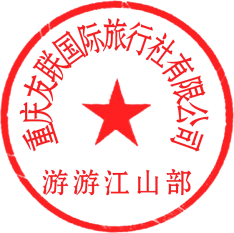 